Муниципальное дошкольное образовательное учреждение «Детский сад № 70».Консультация для педагоговна тему: «Формы работы по ОБЖ в детском саду»Подготовила: Краева Виктория Юрьевнавоспитатель 1 категорииДата проведения: 4 февраля 2020 год.г. Ярославль, 2020 год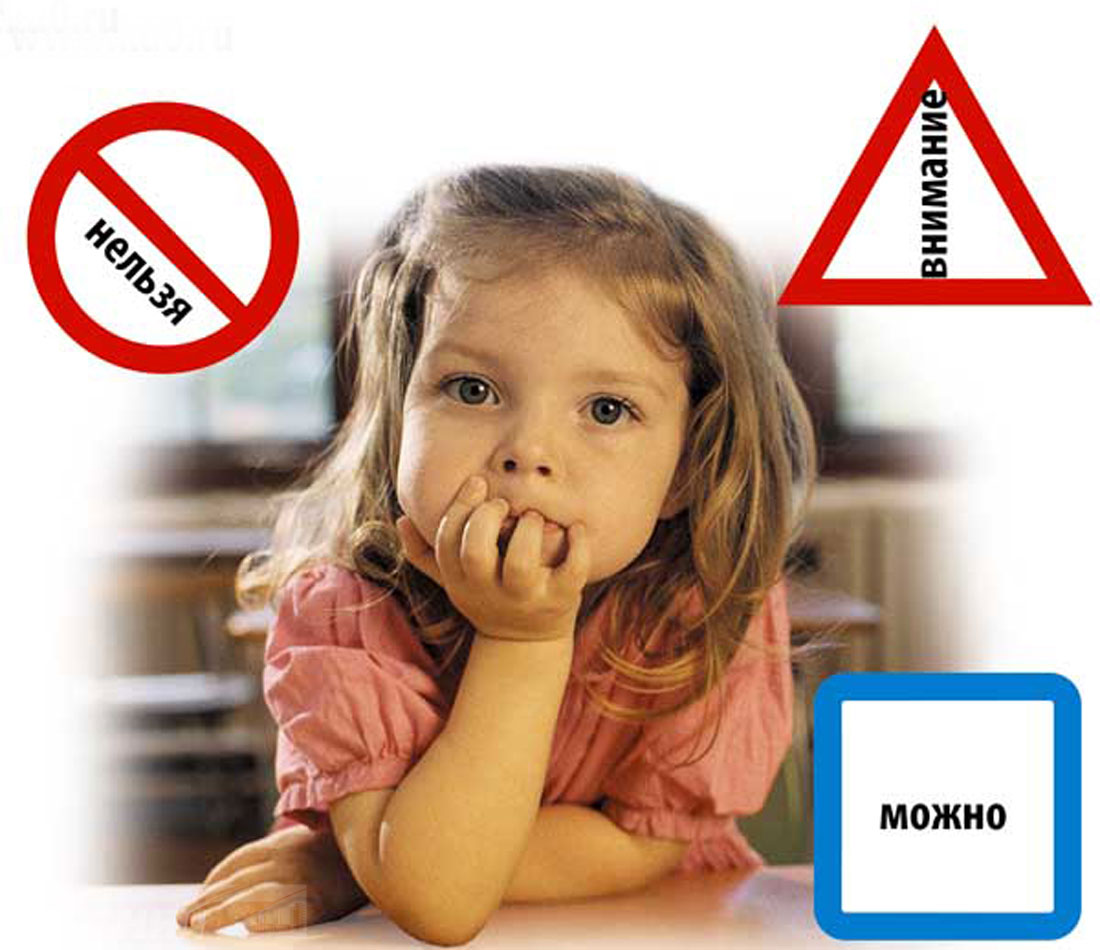 «Самое дорогое у человека- это жизнь» Н. А. Островский.Формирование основ безопасности и жизнедеятельности детей в условиях учреждения дошкольного образования является актуальной и значимой проблемой, поскольку обусловлена объективной необходимостью информирования детей о правилах безопасного поведения, приобретения ими опыта безопасного поведения в быту.Важно не только оберегать ребенка от опасности, но и готовить его встрече с возможными трудностями, формировать представление о наиболее опасных ситуациях, о необходимости соблюдения мер предосторожности, прививать ему навыки безопасного поведения в быту совместно с родителями, которые выступают для ребенка примером для подражания. Понятие безопасности в УДО ранее включало в себя только охрану жизни и здоровья детей. Но современный мир изменил подход к проблеме безопасности, в неё вошли и такие понятия как экологическая катастрофа и терроризм.При ознакомлении детей с первоначальными основами безопасности должны быть определены следующие цели:- формирование основ по сохранению и укреплению здоровья;- воспитание безопасного поведения, способности предвидеть опасные ситуации, по возможности избегать их, при необходимости - действовать.Работа с детьми по ОБЖ включает целый комплекс задач:- знакомство с бытовыми источниками опасности, с необходимыми действиями в случае опасности, формирование представления о способах безопасного поведения в быту;- развитие основ экологической культуры, воспитание любви, ответственного и бережного отношения к родной природе;- воспитание грамотного участника дорожного движения;- воспитание чувства взаимопомощи и товарищества.Реализация данных задач и формирование первоначальных основ безопасности осуществляется с учетом следующих основных принципов:- системность и последовательность (любая новая ступень в обучении детей опирается на уже освоенное в предыдущем) ;- доступность (усложнение материала происходит с учетом возрастных особенностей детей) ;- включение в деятельность (игровую, познавательную, поисковую и другие виды) ;- наглядность (техника безопасности лучше всего воспринимается через богатый иллюстративный материал) ;- динамичность (интеграция задач в разные виды деятельности) ;- психологическая комфортность (снятие стрессовых факторов) .Формы организации образовательно- воспитательного процесса:занятия;заучивание стихотворений;сбор фотоматериалов;игры – занятия;заучивание правил безопасного поведения;беседы;дидактические игры;подвижные игры;чтение художественной литературы;рассматривание иллюстраций по теме;наблюдения;экскурсии;театрализованные представления;сюжетно – ролевые игры;игры - тренинги;просмотр мультфильмов;трудовая деятельность;продуктивная деятельность;отгадывание загадок;развлечения;досуги;обыгрывание ситуаций правильного и неправильного поведения;встреча с интересными людьми;участие в различных конкурсах;личный пример взрослых.Наряду с традиционными формами обучения  большое внимание  необходимо уделять организации различных видов деятельность и приобретению детьми опыта. Ведь всё, чему мы учим детей, они должны уметь применять в реальной жизни, на практике.Ребенок попадает в различные жизненные ситуации, в которых он может просто растеряться. Во-первых, надо дать детям необходимую сумму знаний общепринятых человеком нормах поведения. Во-вторых, научить адекватно, осознанно действовать в той или иной обстановке, помочь дошкольникам овладеть элементарными навыками поведения дома, на улице, в парке, в транспорте и в – третьих, развивать у дошкольников самостоятельность и ответственность.Решение задач обеспечение безопасного, здорового образа жизни возможно лишь при постоянном общении взрослого с ребенком на равных: вместе ищем выход из трудного положения, вместе обсуждаем проблему, ведем диалог, вместе познаем, делаем открытия, удивляемся.Для формирования навыков безопасного поведения у дошкольников необходимо создать предметно – развивающую среду в группе. В неё входят:1. Уголок безопасности, который содержит материалы:Щит безопасности с различными видами розеток, выключателей, замков; макет улицы с дорожными знаками, разметкой для транспорта и пешеходов, светофор; атрибуты для сюжетно-ролевых игр «Водители и пешеходы», «Регулировщик», «Спасатели», «Скорая помощь» и т. д. План- схема микрорайона, в котором находится детский сад, с отметкой опасных участков, мест, благоприятных для игр; плакаты по ОБЖ по темам «Если ты потерялся на улице», «Внимание! Терроризм! », «Пожарная безопасность для дошкольников» и др; альбомы «Лекарственные растения», «Ядовитые растения и грибы», «Профессии», «Валеология, или Здоровый малыш», «Если малыш поранился» и др.Создание автогородка на участке для использования полученных знаний в игровой деятельности.2. Игротека, которая содержит:- дидактические игры «Опасно – не опасно», «Продолжи ряд», «Назови одним словом», «Четвертый – лишний», «Так – не так» и др. ;- настольно – печатные игры «Основы безопасности», «Большая прогулка по городу», «Хорошо – плохо», «Валеология», «Дорожные знаки», «Чрезвычайные ситуации дома» и др.3. Библиотека, в которой имеются познавательная и художественная литература, фотоальбомы, иллюстрации для рассматривания и обсуждения различных ситуаций.Работа с родителями - одно из важнейших направлений воспитательно-образовательной работы в УДО. Ведь круг проблем, связанный с безопасностью ребенка, невозможно решить только в рамках детского сада, поэтому необходим тесный контакт с родителями. Ничто не воспитывает с такой убедительностью, как наглядный пример взрослых.Цель работы с родителям - объяснить актуальность, важность проблемы безопасности детей, повысить образовательный уровень родителей по данной проблеме, обозначить круг правил, с которыми необходимо знакомить, прежде всего, в семье.В работе с родителями необходимо использовать информационно-аналитическое направление: проведение опросов. анкетирование родителей; познавательное направление: родительские собрания, семинары-практикумы; наглядно- информационное направление: организация дней открытых дверей, открытый просмотр занятий и других видов деятельности, информация на стенде, папки-передвижки, разработка памяток; досуговое направление: совместное проведение праздников, досугов, экскурсий; выставки семейных творческих работ, изделий из бросового и природного материала.